Posted: October 11, 2019  NOTICE OF OPEN MEETING   Pursuant to the provisions of G.L. c. 30A and 940 CMR 29.00 et seq, notice is hereby given of a meeting of the Restrictive Housing Oversight Committee to take place on Wednesday, October 16th, 2019 from 11:00am-1:00pm. Place: McCormack Building	1 Ashburton Place	Charles River Conference Room, 10th FloorBoston, MA 02133AGENDAReview/Approval of September Meeting MinutesSheriff Thomas Bowler PresentationFinalize Inmate Consent WaiversFurther Discussion of Site Visits (Review Visit Agenda and Inmate Questionnaire)Member CommentPublic CommentIf any member of the public wishing to attend this meeting seeks special accommodations in accordance with the Americans with Disabilities Act, please contact Michaela Martini at 617-727-7775 or michaela.martini1@mass.gov 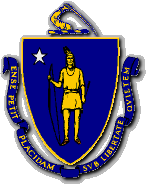 CHARLES D. BAKERGovernorKARYN E. POLITOLt. GovernorThe Commonwealth of MassachusettsExecutive Office of Public Safety and SecurityOne Ashburton Place, Room 2133Boston, Massachusetts 02108Tel: (617) 727-7775TTY Tel: (617) 727-6618Fax: (617) 727-4764www.mass.gov/eopsTHOMAS A. TURCO, IIISecretary